REGULAMIN KORZYSTANIA Z IZBY EDUKACJI LEŚNEJ ZNAJDUJĄCEJ SIĘ PRZY SIEDZIBIE NADLEŚNICTWA ŻAGAŃRegulamin izby edukacji leśnej określa warunki korzystania z budowli i gruntu przeznaczonego na ten cel zarządzanych przez Nadleśnictwo Żagań.Każda osoba korzystająca z izby edukacji leśnej akceptuje postanowienia niniejszego regulaminu i zobowiązuje się do jego przestrzegania.Obiekt przeznaczony jest dla maksymalnie 30 osób.Izba jest przeznaczona do edukacji dzieci, młodzieży i dorosłych, w terminach uzgodnionych z Nadleśnictwem Żagań.Obiekt jest dostępny w godzinach pracy nadleśnictwa, a zajęcia odbywają się w obecności pracownika nadleśnictwa.Zajęcia edukacyjne w izbie edukacji leśnej przeprowadzane są bezpłatnie.Opiekunowie grupy są obecni przez cały czas trwania zajęć edukacyjnych.Na terenie obiektów dzieci mogą przebywać jedynie pod opieką nauczyciela, rodzica czy innego opiekuna prawnego ponoszącego pełną odpowiedzialność za dziecko. Tereny leśne przyległe do izby edukacji leśnej, gdzie odbywa się część zajęć terenowych, mogą stanowić źródło różnorakich zagrożeń (alergeny, czynniki biologiczne, ukąszenie kleszcza - bakteria krętki Borellia bugdorferi, ukształtowanie terenu, warunki atmosferyczne itp.)Na terenie obiektów obowiązuje zachowanie czystości oraz dbałość
o wszystkie urządzenia, pomoce dydaktyczne i eksponaty.Za wszelkie uszkodzenia spowodowane w infrastrukturze będącej własnością Nadleśnictwa odpowiedzialność ponosi osoba, która tę szkodę wyrządziła.Nadleśnictwo nie ponosi odpowiedzialności za wszelkie skutki wypadków na osobach lub mieniu jakie mogą powstać w czasie korzystania z obiektów.Udostępniony teren nie jest objęty monitoringiem całodobowym wobec powyższego Nadleśnictwo nie ponosi odpowiedzialności za mienie osób z niego korzystających.Na terenie obiektu obowiązuje zakaz spożywania napojów alkoholowych i innych substancji odurzających.Każda osoba korzystająca z obiektu, zobowiązana jest do podporządkowania się poleceniom pracowników Służby Leśnej.Nadleśnictwo może wprowadzić dodatkowe obostrzenia dla uczestników korzystających z obiektu jeśli uzna to za konieczne dla realizacji celów bezpieczeństwa.W zakresie spraw nieunormowanych niniejszym regulaminem decyzje podejmuje Nadleśniczy Nadleśnictwa Żagań.Zapytania, uwagi oraz wnioski (w tym uzgodnienie terminu zajęć) można składać pod adresem e-mail zagan@zielonagora.lasy.gov.pl lub pod nr telefonu68 368 19 50.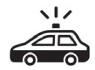 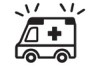 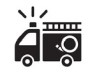 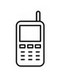 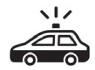 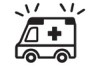 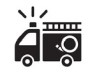 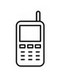 